Professor: Fabrício P. Härter		Entrega: 06/08/2013*1) Descreva o modelo tri-celular de Circulação Geral da Atmosfera (CGA).2) Descreva o modelo a CGA baseada na teoria de ondas.3) Quais as falhas do modelo tri-celular ?4) Descreva a célula de Walker para anos normais, anos de El Niño e anos de La Niña.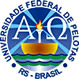 Universidade Federal de Pelotas/Faculdade de MeteorologiaDisciplina Met Dinâmica II Lista de Exercício o sobre o Instabilidade de Ondas – CGA - Modelagem